CDM Policy CDM applies to all building and construction work on stage or off stage.The Construction (Design and Management) Regulations (CDM2015) are the main set of regulations for managing the health, safety and welfare of construction projects.The CDM Regulations place responsibility for managing the health, safety and welfare of a construction project on three main duty holdersThere are two phases of CDMPre-construction phase – inception, design and planningConstruction phase – start to finish of the building workWe propose to do training for all Producers and Production Mangers and any other relevant staff in the process and the responsibilities of CDM.CLIENT (anyone for whom the build is carried out)The Client has overall responsibility for the successful management of the project and is supported by the principal designer and principal contractor in different phases of the project.  For NTS the client will mostly be the show Producer and they will be assisted in these duties by the Technical DirectorThe Client must prepare a design brief for the principal designer (APPENDIX A).  A pre-construction client checklist (appendix B) will be used to ensure that the Client (show Producer) is aware of their duties under CDM and has carried out all responsibilities consummate to their position.   To ensure that the Client is fully qualified and instructed to carry out the position of Client for NTS they will be given relevant training. Pre-construction phase.  During the pre-construction phase the client must - Make suitable arrangements to ensure that, throughout the planning, design and construction of a project, adequate consideration is given to the health, safety and welfare of all those affected and involved in the construction work -to includeSelect project team and formally appoint duty holders (Principal Designer and Principal Contractor). This will take the form of a letter of appointment.  In most cases at NTS the Production Manager will fulfil both rolesProvide information to help with design and construction planningNotify project to the authorities if necessary – more than 30 working days….Ensure Management arrangements are working including production meetingsConstruction phase.  During the construction phase the Client must – Ensure the principal contractor has produced a construction phase plan before work starts.  This will need to be relevant and meet the requirements of the job.Ensure welfare facilities are in placeEnsure management arrangements are workingCheck that the health and safety file has been preparedPRINCIPAL DESIGNERThe main duty of the PD is to plan, manage and monitor the pre-construction phase of the build.  In most cases this will be the shows Production Manager.  The Principal Designer will be given a design brief by the Client.  The Principal Designer will receive a letter of appointment.  Appendix DThe Principal Designer mustPlan, manage, monitor and co-ordinate health and safety in the pre-construction phase of the project this includes – Identifying, eliminating or controlling foreseeable risksEnsuring designers carry out their dutiesprovide pre-construction information to designers and contractorsensure the designers comply with their duties and co-operate with othersliaise with the principal contractors/contractors for the duration of the appointmentprepare the health and safety fileThe Principal Designer must have a reasonable technical knowledge of set building and theatre constructionthe understanding and skills necessary to undertake the pre-construction phase and adapt designs to comply with Health and Safety legislationorganisational skills necessary to carry out the rolePRINCIPAL CONTRACTOR - In most cases this will be the shows Production ManagerThe principal contractor is in overall control of the construction phase.  The Principal Contractor mustprepare a construction phase plan (appendix C) that ensures the work is carried out without risk to health and safetyimplement the plan, including facilitating co-operation and co-ordination between contractorsreview, revise and refine the pan and check work is being carried out safely without risk to healthmake sure suitable welfare facilities are provided throughout the construction phaseprovide site inductions to workers, visitors and othersassist in preparing the Health and Safety fileSuitable site inductions are providedReasonable steps are taken to prevent unauthorised accessWorkers are consulted and engaged in securing their health and safetyThe construction phase plan (appendix C) should includeKey duties and responsibilitiesContact details for aboveDescription of workKey dates – start and finishKey risks on the projectKey arrangements to manage H & SSite inductionsCommunicationFire and emergency proceeduresControl of specific risks – ie falls from height etcAPPENDIX A – Client Brief – Template belowCombined with a design brief, or informing the design brief, this will set down the requirements and expectations for the principal designer and contractor (project).  This will assist those designing, constructing or using the structure.  This brief would include details ofVision of the project – main function and operational requirements of the buildvenues to be usedamount and description of stafftransportschedulebudgetany H & S consideration and expectationsany wellbeing/environmental expectationsDESIGN BRIEF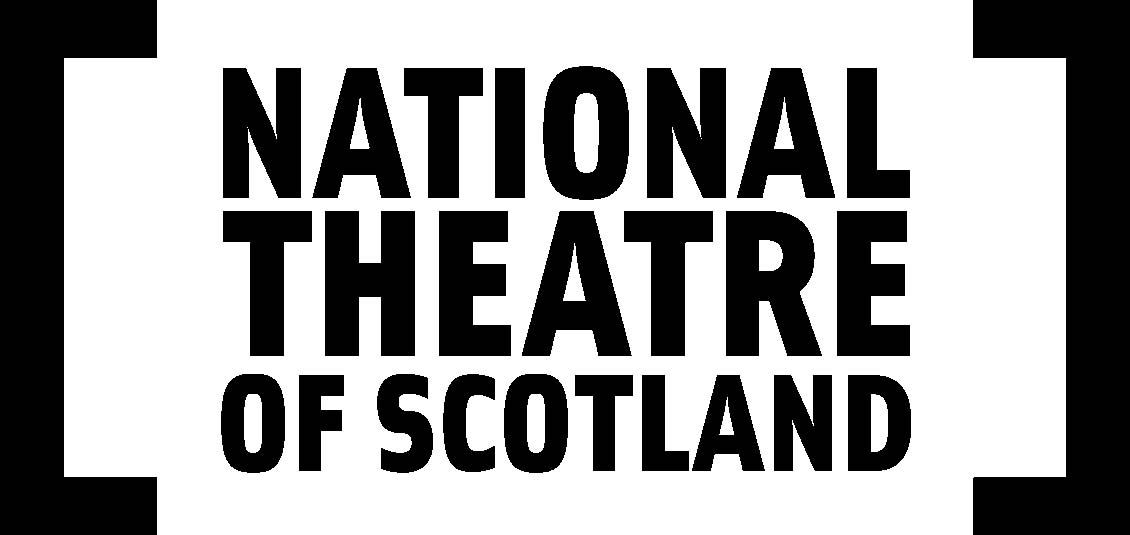 SHOW - Outline of productionManagement TeamProduction Manager - Producer - Production Co-Ordinator – Creative TeamWriterDirectorSet Design Lighting DesignSound DesignTouring team numbersPerformers – Technical Team - Stage Management – Tour Scale – Rural, Small, Mid, LargeBudgetTech/dress/Preview venueVenuesNotes on Design - H & S considerationsWellbeing expectationsEnvironmental expectationsRehearsals - VenueNotes on touringSoundTransportAPPENDIX BPRE-CONSTRUCTION CLIENT CHECKLISTAPPENDIX C -  APPENDIX D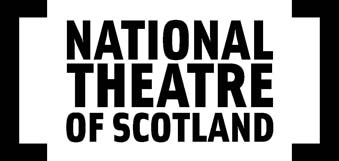 DateName and addressLETTER OF APPOINTMENT - PRINCIPAL DESIGNERDear *****,In accordance with the requirements of Regulation 5(1) of The Construction, Design and Management Regulations 2015 (CDM 2015), in my role of Client representative, on behalf of National Theatre of Scotland, I hereby appoint you as Principal Designer for the production of ……………………National Theatre of Scotland acknowledges its obligations in accordance with CDM 2015.Would you please confirm receipt of this Letter of Appointment, your acceptance, and your understanding of your obligations by filling in the attached form.If you require any further assistance, please let me know. Yours sincerelyGemma SwallowTechnical DirectorDD 0141 227 9478T 0141 221 0970STATEMENT OF ACCEPTANCE I …………………. acknowledge the above appointment and understand my obligations as Principal Designer as detailed in CDM 2015.Signed……………………………………….Date…………………………………………AspectTickComments1Are you clear about your responsibilities under CDM?2Have you made your formal appointments?3Have you checked that the principal designer or designer has the capability and necessary skills, knowledge, training and experience to fulfil their duties?4Have you checked that the principal contractor or contractor has the capability and necessary skills, knowledge, training and experience to fulfil their duties?5Have you checked that the project team is adequately resourced?6Has a project or client brief been issued to the project team?7Has the project team been provided with information about the existing site or structure (pre-construction information)?8Has project-specific health and safety advice been sought?9Are suitable arrangements in place to manage health and safety throughout the project?10Has a schedule of the key activities for the project been produced?11Has sufficient time been allowed to complete the key activities?12Where required, has an online F10 notification form been submitted to HSE to notify them of commencement of work?13Have you checked that a construction phase plan has been adequately developed before work starts on site?14Are you satisfied that suitable welfare facilities have been provided before work starts on site?15Have you agreed the format and content of the health and safety fileCDM 2015 - Construction Phase Plan (Event/production template for simple projects)PLANClient details: PLANPrincipal Designer Details: PLANPrincipal Contractor Details: PLANDescription of work/ project: PLANKey dates:		WORKING TOGETHER /  ORGANISEKey members of the project team during construction and their role/ responsibilities (Insert name, role and summary of responsibilities)WORKING TOGETHER /  ORGANISEHow the work will be managed safely (Include details of the site rules, arrangements to ensure cooperation between project team members and coordination of their work (eg regular site meetings), site inductions, welfare facilities and fire and emergency procedures. Also include arrangements for the control of any specific risks such as falls from height / collapse of structures/ handling heavy components) Key Arrangements:Key safety risks on this project are: